Рисование. «Дождик кап-кап-кап»Провела воспитатель Ким С.К.Задачи. Учить детей ритмом штрихов передавать образ дождика, усиливая или ослабляя движения руки с карандашом («дождик» сильный, слабый), находить сходство штрихов с капельками дождя, дополнять рисунок изображением очертаний овальной формы («лужи»).Материалы. Цветные карандаши, листы бумаги альбомного формата с аппликативным изображением овальной формы серого цвета («туча»), мольберт.Предварительная работа. На прогулке воспитатель обращает внимание детей на изменения погоды (часто идет дождь, солнышко прячется за тучи, на дорогах лужи). Рассматривание иллюстраций с изображением дождика, пение песенок, чтение потешек.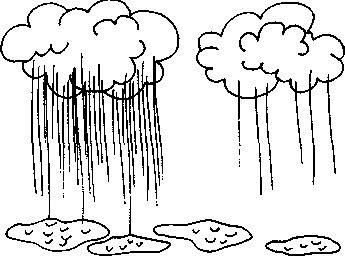 Содержание занятия. Воспитатель обращает внимание детей на лист бумаги с аппликативным изображением серой тучи и говорит:Осенью часто идет дождь, становится все холоднее, солнышко
светит все реже, на небе — тучи. Посмотрите, какая серая туча на
небе, — показывает силуэтное изображение тучи на листе бумаги.Пошел сильный дождик кап-кап-кап-кап-кап-кап. Возьму
я синий карандаш, — показывает детям карандаш и просит повто
рить: «синего цвета».Синим карандашом рисует штрихи, усиливая ритм: «Дождик льется все сильней», затем ослабляет штрихи со словами: «Дождик, дождик тише лей, перестань-ка поскорей».«На дорогах появились лужи», — говорит воспитатель и рисует внизу листа овальные формы.Дождик льется тише, тише, Не стучит уже по крыше Кап...кап...кап... Дождик кончился! Ура! Рада! Рада детвора!(Т. Казакова)Эмоционально завершает показ приемов рисования: «А теперь, ребята, вы сами нарисуйте синим карандашом дождик». Раздает каждому ребенку лист бумаги с аппликативным изображением тучи, карандаши синего цвета.В ходе занятия воспитатель, рассматривая рисунок ребенка, говорит: «Какой сильный дождик льется из тучи, всех намочил. И лужи на земле появились». Поощряет стремление ребенка усилить ритм штрихов. В другом рисунке замечает ослабление ритма: «А у тебя дождик льется из тучи все слабей и слабее: кап.... кап... кап... — и закончился совсем». (Обращает внимание на координацию движений руки.) Все рисунки раскладывает на одном столе и предлагает детям их рассмотреть, найти те, где нарисован «сильный дождик», а где — «слабый». Просит показать рисунки, в которых нарисованы лужи на земле.В процессе рассматривания рисунков воспитатель вызывает интерес к результату изобразительной деятельности, поощряет желание детей находить свой «дождик».Список литературыМетодическое пособиеПод редакцией Л. А. ПарамоновойРазвивающие занятия с детьми 2—3 лет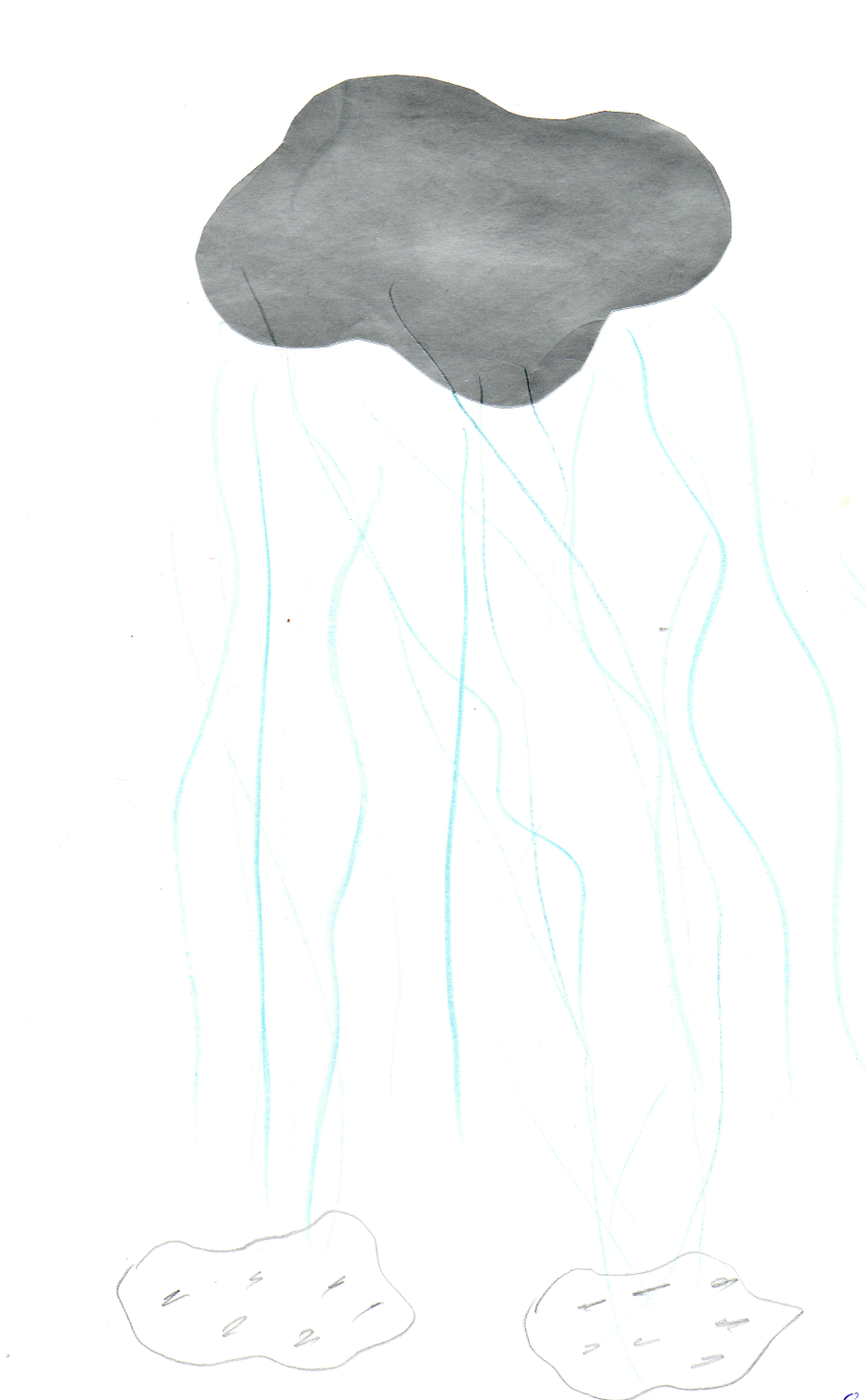 